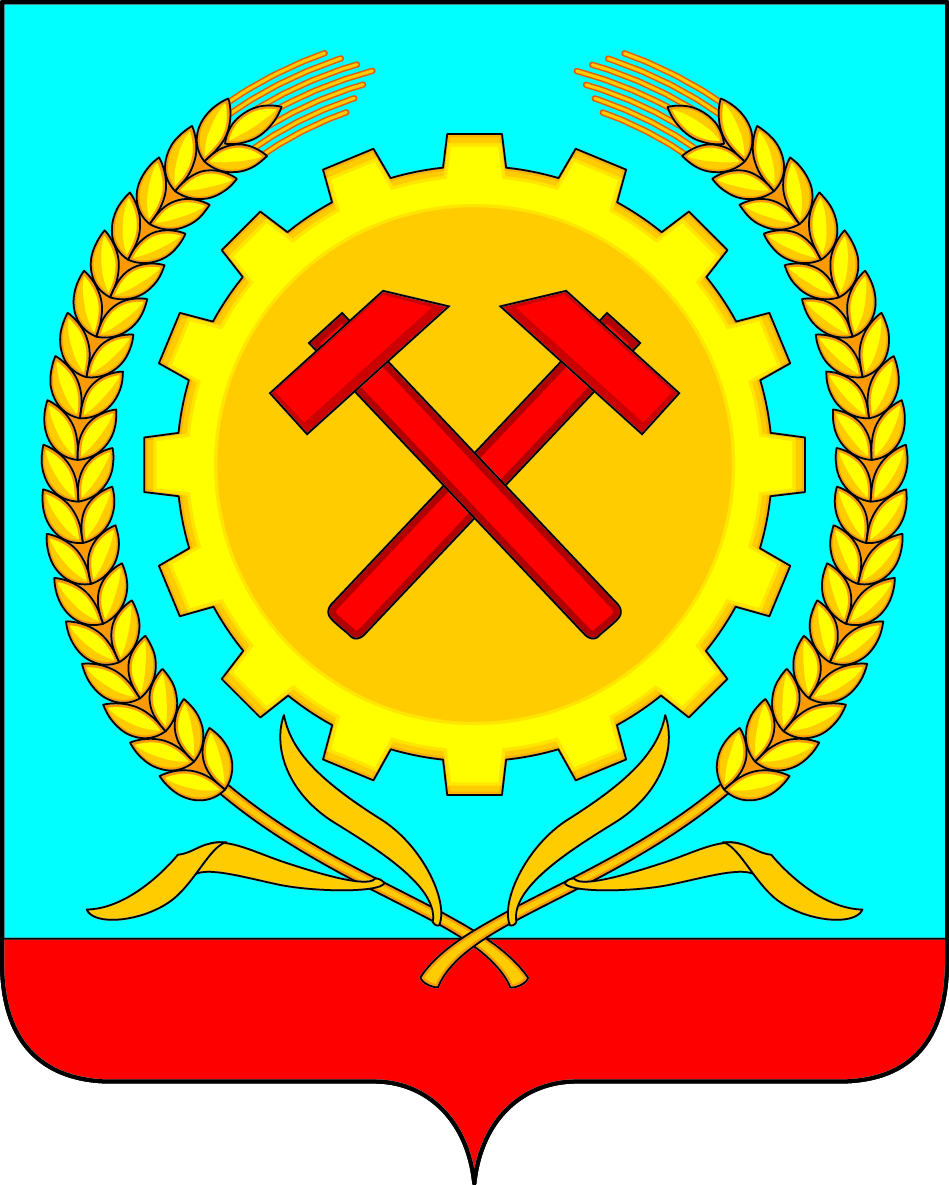 АДМИНИСТРАЦИЯГОРОДСКОГО ПОСЕЛЕНИЯ ГОРОД ПОВОРИНОПОВОРИНСКОГО МУНИЦИПАЛЬНОГО РАЙОНАВОРОНЕЖСКОЙ ОБЛАСТИПОСТАНОВЛЕНИЕот 01.06. 2017 г. № 150О внесении изменений в постановление от 07.11.2016г. №546  «Об  утверждении схемы размещения нестационарных торговых объектов   на территории городского поселения город Поворино Поворинского муниципального районаВоронежской области» (в редакции от 17.11.2016г. №582)В соответствии с Федеральным законом от 06.10.2003г. № 131-ФЗ «Об общих принципах организации местного самоуправления в Российской Федерации», Федеральным законом от 28.12.2009г. № 381-ФЗ «Об основах государственного регулирования торговой деятельности в Российской Федерации», приказом Департамента предпринимательства и торговли  Воронежской области   от «22» июня 2015 г. № 41 «Об утверждении Порядка разработки и утверждения схемы размещения нестационарных торговых объектов  органами местного самоуправления муниципальных образований на территории Воронежской области», Решением Совета народных депутатов городского поселения город Поворино Поворинского муниципального района Воронежской области от 28.10.2016г.    №  209 «Об утверждении Порядка разработки и утверждения схемы размещения нестационарных торговых объектов   на территории городского поселения город Поворино Поворинского муниципального района Воронежской области, в целях упорядочения размещения нестационарных торговых объектов на территории городского поселения город Поворино Поворинского муниципального района Воронежской области, протоколом комиссии по организации нестационарной торговой сети на территории   городского поселения город Поворино Поворинского муниципального района Воронежской  №01 от 24.05.2017г., администрация городского поселения город Поворино Поворинского муниципального района Воронежской области  постановляет: Внести изменения в постановление  от 07.11.2016г. №546  «Об  утверждении схемы размещения нестационарных торговых объектов  на территории городского поселения город Поворино Поворинского муниципального района Воронежской области» (в редакции от 17.11.2016г. №582):1.1. утвердить текстовую часть схемы размещения нестационарных торговых объектов на территории городского поселения город Поворино Поворинского муниципального района Воронежской области в новой редакции (приложение № 1);1.2. утвердить графическую часть схемы размещения нестационарных торговых объектов на территории городского поселения город Поворино Поворинского муниципального района Воронежской области (приложение № 2) в новой  редакции.2. Разместить  настоящее постановление     на официальном сайте  администрации городского поселения город Поворино в сети Интернет: www.povorinosity.ru.Глава  администрации                                                                А.А. Пшеничных